附件：柳州市柳江区重大行政决策程序流程图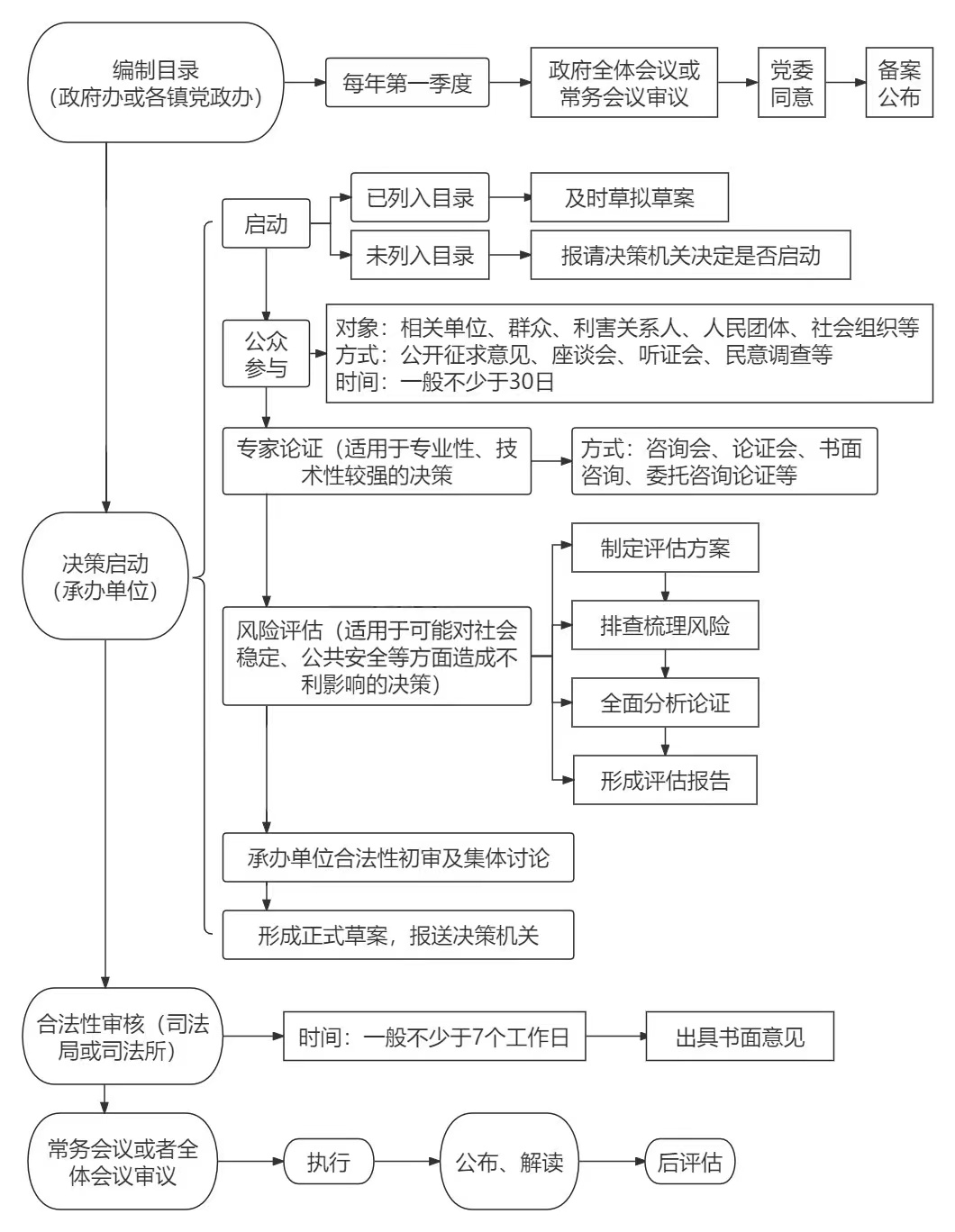 